关于召开监理企业改革发展经验交流会的通知中建监协〔2023〕30号各省、自治区、直辖市建设监理协会，有关行业建设监理专业委员会，中国建设监理协会各分会，各会员单位：　　为全面贯彻全国住房和城乡建设工作会议精神，进一步落实《国务院办公厅关于促进建筑业持续健康发展的意见》(国办发〔2017〕19号)、《国务院办公厅转发住房城乡建设部关于完善质量保障体系提升建筑工程品质指导意见的通知》(国办函〔2019〕92号)，促进建筑业高质量发展，提升监理企业管理水平，交流监理企业应对改革带来的机遇与挑战及创新发展的经验，协会定于7月27日在甘肃兰州举办“监理企业改革发展经验交流会”，现将有关事项通知如下：　　一、会议时间、地点　　（一）时间：2023年7月26日9:00-22:00报到，7月 27日开会，会期一天。　　（二）地点：奥体中心兰州奥体如意华玺/如意鎏璟酒店三楼华玺厅（地址：甘肃省兰州市七里河区大滩中路13号A栋，电话：0931-8650888）。　　二、会议内容　　（一）监理企业向上下游拓展过程中实施的企业并购、合并、重组等经营战略实践经验；　　（二）监理企业在实施人才战略、建立合理薪酬分配机制等方面的经验；　　（三）监理企业在树立品牌文化、企业形象中的经验；　　（四）监理企业改革创新发展战略经验；　　（五）监理企业适应市场发展方面相关的实践经验等。　　三、参会人员　　工程监理企业负责人、技术负责人，政府有关部门主管人员，监理协会负责人，有关专家、研究人员及其他工程管理人员。　　本次交流会设有线上直播（直播二维码：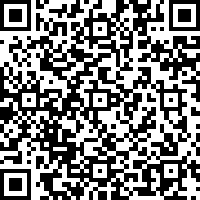 　　直播网址：https://wx.vzan.com/live/tvchat-1233263666?v=638225145684642802）　　四、其他事项　　（一）会议免收会务费，会议期间食宿统一安排，住宿费用自理。　　（二）请各协会（分会、专业委员会）务必于2023年6月28日前将电子版报名表发送至中国建设监理协会行业发展部报名信箱caechyfz@163.com。　　（三）因会议恰逢暑期，请参会人员提前安排往返行程。　　五、联系方式　　中国建设监理协会行业发展部　　联系人：孙　璐　杨　溢联系电话：010-68346976　 附件：1.会议名额分配表2.监理企业改革发展经验交流会报名表3.酒店交通指南                               中国建设监理协会　　　　　　　　　　　　　　　  2023年6月19日附件1会议名额分配表附件3酒店交通指南酒店详细地址甘肃省兰州市七里河区大滩中路13号A栋奥体中心兰州奥体如意华玺/如意鎏璟酒店二、兰州西站→酒店路线乘坐地铁：兰州西站北广场地铁站乘坐轨道交通1号线至深安大桥南地铁站C口下，步行941米至酒店，约35分钟。乘坐出租车：约10公里路程，约20分钟。三、兰州站→酒店路线乘坐公交：兰州车站公交站乘坐K102路（西固枢纽站方向）至东立奥特莱斯广场公交站，步行1.4公里，约1小时20分钟。乘坐出租车：约20公里，约40分钟。四、兰州中川国际机场→酒店路线乘坐地铁：中川机场公交站乘坐机场巴士3号线（兰州西客站方向）至砂之船公交站换乘N125路至奥体中心广场，步行约400米，约1.5小时。乘坐出租车：约54公里，约1小时。协会名称参会名额协会名称参会名额北京市建设监理协会15山东省建设监理与咨询协会14天津市建设监理协会4江西省建设监理协会7河北省建筑市场发展研究会7福建省工程监理与项目管理协会12山西省建设监理协会5河南省建设监理协会12内蒙古自治区工程建设协会5湖北省建设监理协会10辽宁省建设监理协会4湖南省建设监理协会6吉林省建设监理协会5广东省建设监理协会14黑龙江省建设监理协会5广西建设监理协会12上海市建设工程咨询行业协会12海南省建设监理协会3江苏省建设监理与招投标协会15云南省建设监理协会5浙江省全过程工程咨询与监理管理协会14贵州省建设监理协会6安徽省建设监理协会15四川省建设工程质量安全与监理协会12重庆市建设监理协会5中国建设监理协会机械监理分会3陕西省建设监理协会7中国建设监理协会化工监理分会8甘肃省建设监理协会20中国建设监理协会石油天然气分会8宁夏建筑业联合会3中国建设监理协会船舶监理分会2青海省建设监理协会3中国有色金属建设协会2新疆建设监理协会5中国核工业勘察设计协会2中国铁道工程建设协会建设监理专业委员会3中国兵器工业建设协会2中国煤炭建设协会工程建设监理委员会3中国轻工业勘察设计协会2中国航空工业建设协会监理专业委员会2中国水力发电工程学会水电建设监理专业委员会2中国冶金建设协会监理委员会2中国建材工程建设协会1中国电力建设企业协会2新疆生产建设兵团建设协会2中国水利工程协会2中国交通建设监理协会2中国建筑业协会石化分会2